Тема: «Полевые работы весной. Откуда хлеб пришёл»                                24.04 – 25.04Артикуляционная гимнастика.Дыхательные упражнения.Пальчиковые упражнения.Родителям рекомендуется спросить у ребёнка: какое сейчас время года? Уточнить: какие полевые работы ждут людей весной? Почему говорят: «хлеб в поле вырос». Рассказать ребёнку, какое значение имеет хлеб, как много людей разных профессий трудятся, чтобы у нас на столе появился хлеб, что хлеб надо беречь. Вспомните, какие хлебобулочные изделия продаются в булочной. Какие изделия из муки вы ещё знаете?  Купив хлеб, обратите внимание на его вкус, запах. Вспомните, из чего пекут хлеб. Прочитайте стихотворение ребёнку.Хлеб ржаной, батоны, булки не добудешь на прогулке.Люди хлеб в полях лелеют, сил для хлеба не жалеют.(Объяснить ребенку выражение «Люди хлеб в полях лелеют».)Игра «Называй и запоминай» - развитие словаря по теме.Какими полевыми работами заняты люди весной? …………………………………………………..……………………………………………………………………………………………………………..Какие хлебобулочные изделия ты знаешь? - …пряники, ………………………………………………..….…………………………………………………………………………………………………………………….…….Игра «Какой? Какие?» - развитие словаря  прилагательных.Подберите признаки (не менее трёх) и запишите:Пирог (какой?) - …………………………………………………………………………………..….Вафли (какие?) - …………………………………………………………………………………..….Сухарь (какой?) - ……………………………………………………………………………………. Игра «Откуда хлеб пришел» - взрослый задает вопрос, а ребенок отвечает полным предложением.Откуда хлеб пришел? — Хлеб пришёл из магазина.А в магазин как попал? — В магазин хлеб попал из пекарни.Что делают в пекарне? — В пекарне пекут хлеб.Из чего? — Хлеб пекут из муки.Из чего мука? — Муку делают из зерна.Откуда зерно? — Зерно добывают из колоса пшеницы.Откуда пшеница? — Пшеница выросла в поле.Кто ее посеял? — Её посеяли колхозники. Составить рассказ по плану-рисунку «Откуда хлеб пришел» 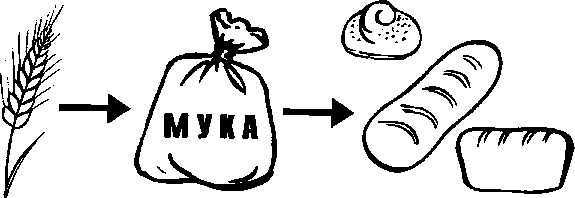 Запишите рассказ ребёнка:__________________________________________________________________________________________________________________________________________________________________________________________________________________________________________Составить предложение из слов: хлеб, печь, мука, из……………………………………………..Игра «Добавь словечко»  - измените слово «хлеб» в контексте предложения. (упражнение в падежном и предложном согласовании).Я знаю пословицу о ........................ . Мама купила пшеничный………………. Дети едят суп с……………... . Ваня пошел в магазин за………………. . Я не люблю есть суп без.................. . У меня дома нет……………………. .Тема: «Звук [З]. Буква З»«Какой звук?» - взрослые предлагают ребёнку прослушать ряд слов (произносим утрированно, т.е. выделяя голосом первый звук): зубы, зонтик, замок, Золушка.Какой звук можно услышать в начале этих слов? ………….Напомните ребёнку символ звука – где можно услышать звук [З]?  - так звенит комар.Дайте характеристику звука [З] - согласный (язычок создаёт преграду), всегда твёрдый, звонкий. Обозначение: синяя фишка, колокольчик. Предложите ребёнку произнести звук [З] столько раз, сколько взрослый хлопнет в ладоши (от одного до шести).Игра «Назови словечко» - придумайте слова, которые начинаются на слог:ЗА: _______________________________________________________________________________ЗО: _______________________________________________________________________________ЗУ: _______________________________________________________________________________Игра «Подели на слоги» - дети хлопками делят слова на слоги.ЗА-МОК, ЗО-ЛУШ-КА, ЗУБ, ЗОН-ТИК, ЗВЕЗ-ДА, ЗМЕ-Я, ЗАЙ-КА, ЗА-ГАД-КА, ЗА-ВОД.Игра «Запомни и повтори»:                                 ЗА-ЗО-ЗУ;                                         ЗЫ-ЗУ-ЗА;                                          ЗУ-ЗО-ЗЫ.Подели слова на слоги:Музыка, козырёк, пузырёк – какой одинаковый слог у этих слов? (..ЗЫ..).Казаки, фазаны, вокзалы - какой одинаковый слог у этих слов? (...ЗА…).Игра «Назови звуки в слове по порядку»: ВАЗА, ЗАМОК. Чтобы правильно определить последовательность звуков в слове, растяните его. Обведите и раскрасьте те картинки, в названии которых есть звук [З]. Слова для справки: сумка, сом, носок, автобус, ананас, зонт, ваза, зубы, замок, санки, гнездо, весы. 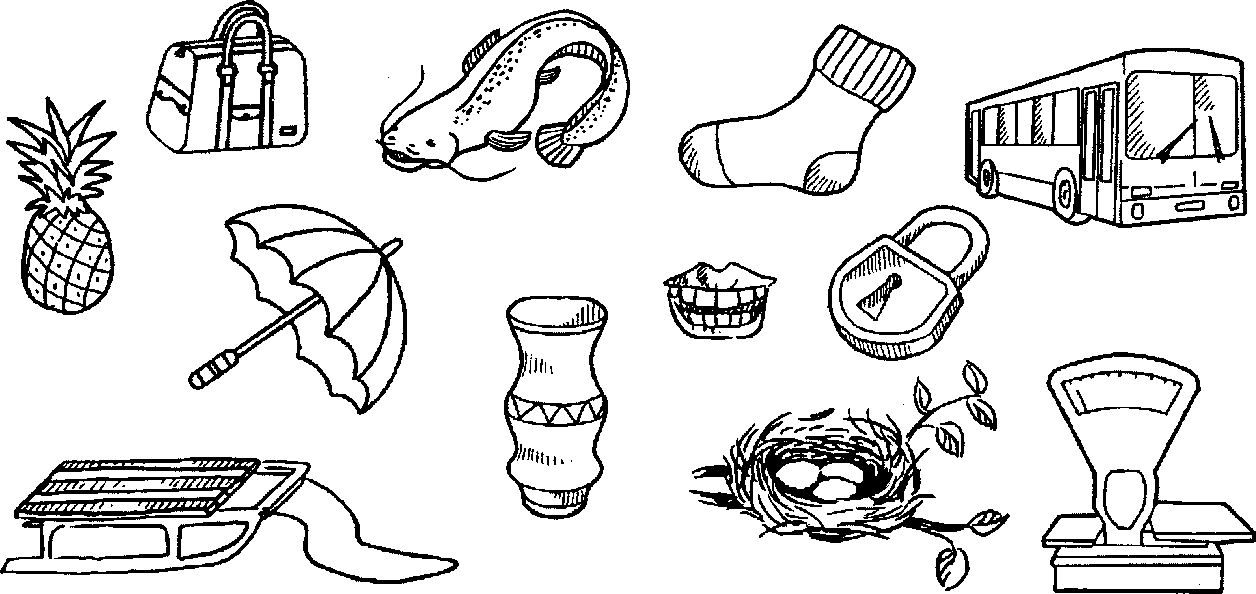 Играем с предлогами ЗА и ИЗ-ЗА.Девочка стоит ЗА деревом. Девочка вышла ИЗ-ЗА дерева.Мальчик спрятался ….. дверью. Мальчик вышел ……… двери.Зайчик спрятался ….. кустом. Зайчик выпрыгнул ……….. куста.Машина заехала …… дом. Машина выехала  …………… дома.Придумайте еще 2-3 варианта с этими предлогами.Игра «Составьте предложение из слов» и запишите его.Коза, стоять, куст, за. ………………………………………………………………………………Зоя, дом, выйти, из-за……………………………………………………………………………….Вырежьте и наклейте картинки, в названии которых есть звук «З». Подпишите картинки, букву «З» подчеркните синим карандашом.Выполните звуковой анализ слогов и слов:ЗУ      АЗ      ОЗ       ЗО       З А Л      З О Н Т